Supplementary InformationStreptavidin-Modified Iron Oxide Hybrid Nanozymes for Magnetic Enrichment and Bioelectrocatalytic Sensing of Circulating Tumor RNA Kevin M. Koo1,2,*1The University of Queensland Centre for Clinical Research (UQCCR), QLD 4029, Australia2XING Applied Research & Assay Development (XARAD) Division, XING Technologies Pty Ltd, QLD 4073, AustraliaCorrespondence: maisheng.koo@uqconnect.edu.auTable S1 Primer sequences. Key: Bio-C6-, Biotin modification with 6-carbon spacer.Figure S1. Optimization of isothermal amplification times (5, 10, 15, 20, and 30 min). Error bars represent standard deviations of three technical replicates.   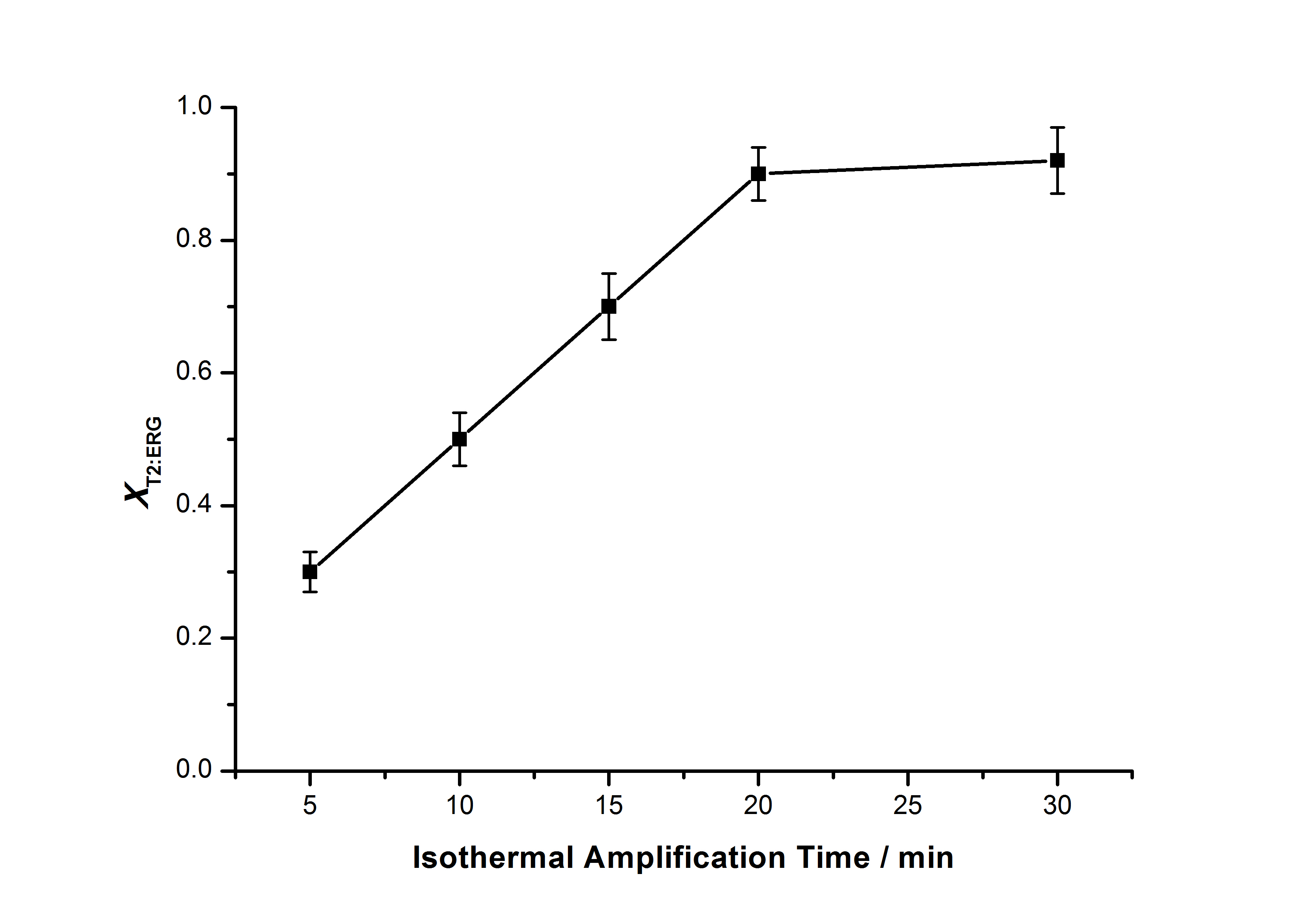 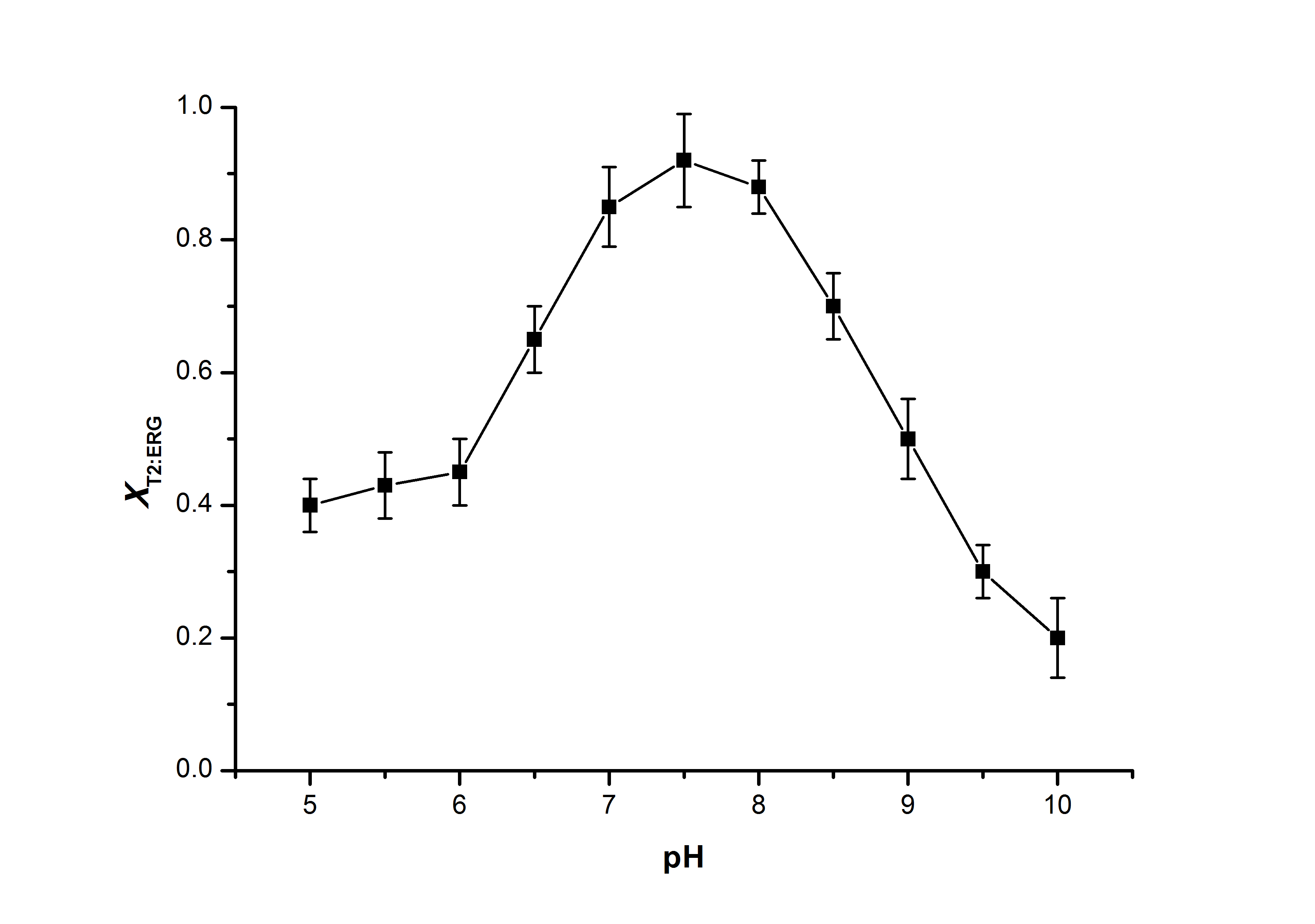 Figure S2. Optimization of electrolyte buffer pH 5.0 – 10.0. Error bars represent standard deviations of three technical replicates.   Oligos5'-Sequence-3'T2:ERG Forward PrimerBio-C6-CGGCAGGAAGCCTTATCAT2:ERG Reverse PrimerGTTACATTCCATTTTGATPCA3 Forward PrimerBio-C6-CCTGATGATACAGAGGTGAGPCA3 Reverse PrimerGCACAGGGCGAGGCTCATCGKLK2 Forward PrimerBio-C6-GGGGGTCCACTTGTCTGTAAKLK2 Reverse PrimerGGTGAGTTCCAAGCTTCAGG